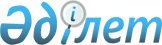 О внесении изменений и дополнений в решение Кызылкогинского районного маслихата от 11 декабря 2013 года № ХХ-2 "О районном бюджете на 2014-2016 годы"
					
			Утративший силу
			
			
		
					Решение Кызылкогинского районного маслихата Атырауской области от 18 апреля 2014 года № ХХІІ-2. Зарегистрировано Департаментом юстиции Атырауской области 14 мая 2014 года № 2916. Утратило силу решением Кызылкогинского районного маслихата Атырауской области от 27 марта 2015 года № ХХХ-7      Сноска. Утратило силу решением Кызылкогинского районного маслихата Атырауской области от 27.03.2015 № ХХХ-7.

      Примечание РЦПИ.

      В тексте документа сохранена пунктуация и орфография оригинала.



      В соответствии с Бюджетным кодексом Республики Казахстан от 4 декабря 2008 года, с подпунктом 1) пункта 1 статьи 6 Закона Республики Казахстан от 23 января 2001 года "О местном государственном управлении и самоуправлении в Республике Казахстан", и рассмотрев постановление районного акимата от 15 апреля 2014 года № 112 районный маслихат РЕШИЛ:



      1. Внести в решение районного маслихата от 11 декабря 2013 года № ХХ-2 "О районном бюджете на 2014-2016 годы" (зарегистрированное в реестре государственной регистрации нормативных правовых актов за № 2837, опубликованное в районной газете "Кызылкога" 6 февраля 2014 года) следующие изменения и дополнения:



      1) в подпункте 1) пункта 1:

      цифры "3 930 569" заменить цифрами "4 104 269".

      цифры "2 998 790" заменить цифрами "3 172 490".



      2) в подпункте 2) пункта 4: 

      цифры "68 274" заменить цифрами "89 672";



      дополнить подпунктами 12), 13), 14), 15), 16), 17), 18), 19) следующего содержания:

      "12) на выплату государственной адресной социальной помощи - 800 тысяч тенге.";

      "13) на выплату государственных пособий на детей до 18 лет – 811 тысяча тенге.";

      "14) на выплату ежемесячной надбавки за особые условия труда к должностным окладам работников государственных учреждений, не являющихся государственными служащими, а также работников государственных предприятий, финансируемых из местных бюджетов – 115 667 тысяч тенге.";

      "15) на материально-техническое оснащение учреждений образования – 17 000 тысяч тенге.";

      "16) на установку пожарной сигнализации в учреждениях образования – 8 800 тысяч тенге.";

      "17) для подготовки отопительных систем бюджетных организаций финансируемых из местного бюджета к зимнему отопительному сезону – 4 525 тысяч тенге.";

      "18) на фонд оплаты труда медицинских работников и затраты на оказания консультативно-диагностических услуг гражданам в период прохождения призывной комиссии – 3 499 тысяч тенге.";

      "19) на текущий и капитальный ремонт памятников участникам Великой Отечественной Войны к празднованию 70-летия Победы – 1 200 тысяч тенге.".



      2. Приложения 1, 5 изложить в новой редакции согласно приложениям 1, 2 к настоящему решению.



      3. Контроль за исполнением настоящего решения возложить на постоянную комиссию районного маслихата по бюджету, финансам, экономике, развитии предпринимательства и экологии (О. Жаныкулов).



      4. Настоящее решение вводится в действие с 1 января 2014 года.      Председатель сессии

      районного маслихата                        К. Коданов      Временно исполняющий полномочия

      секретаря районного маслихата              М. Борашев

Утверждено решением Кызылкогинского

районного маслихата от 18 апреля 

2014 года № ХХІІ-2 Приложение 1 Утверждено решением Кызылкогинского

районного маслихата от 11 декабря 

2013 года № ХХ-2 Приложение 1    Районный бюджет на 2014 годБюджет на 2014 год

Утверждено решением Кызылкогинского

районного маслихата от 18 апреля 

2014 года № ХХІІ-2 Приложение 2  Утверждено решением Кызылкогинского

районного маслихата от 11 декабря 

2013 года № ХХ-2 Приложение 5    Размер финансирования бюджетных программ финансируемых из аппарата акима сельских округов на 2014 год(тысяч тенге)Продолжение таблицы
					© 2012. РГП на ПХВ «Институт законодательства и правовой информации Республики Казахстан» Министерства юстиции Республики Казахстан
				КатегорияКатегорияКатегорияКатегорияСумма, тысяч тенгеКлассКлассКлассСумма, тысяч тенгеПодклассПодклассСумма, тысяч тенгеНаименованиеСумма, тысяч тенгеI. Доходы41042691Налоговые поступления73733201Подоходный налог1417712Индивидуальный подоходный налог14177103Социальный налог801021Социальный налог8010204Hалоги на собственность4961901Hалоги на имущество4674003Земельный налог21504Hалог на транспортные средства262405Единый земельный налог40005Внутренние налоги на товары, работы и услуги169782Акцизы25003Поступления за использование природных и других ресурсов85474Сборы за ведение предпринимательской и профессиональной деятельности593108Обязательные платежи, взимаемые за совершение юридически значимых действий и (или) выдачу документов уполномоченными на то государственными органами или должностными лицами22911Государственная пошлина22912Неналоговые поступления1387501Доходы от государственной собственности61555Доходы от аренды имущества, находящегося в государственной собственности60219Прочие доходы от государственной собственности13402Поступления от реализации товаров (работ, услуг) государственными учреждениями, финансируемыми из государственного бюджета351Поступления от реализации товаров (работ, услуг) государственными учреждениями, финансируемыми из государственного бюджета3504Штрафы, пеня, санкции, взыскания, налагаемые государственными учреждениями, финансируемыми из государственного бюджета, а также содержащимися и финансируемыми из бюджета (сметы расходов) Национального Банка Республики Казахстан6851Штрафы, пеня, санкции, взыскания, налагаемые государственными учреждениями, финансируемыми из государственного бюджета, а также содержащимися и финансируемыми из бюджета (сметы расходов) Национального Банка Республики Казахстан, за исключением поступлений от организаций нефтяного сектора68506Прочие неналоговые поступления70001Прочие неналоговые поступления70003Поступления от продажи основного капитала16979301Продажа государственного имущества, закрепленного за государственными учреждениями3351Продажа государственного имущества, закрепленного за государственными учреждениями33503Продажа земли и нематериальных активов1694581Продажа земли169458Итого доходы9210004Поступления трансфертов317249002Трансферты из вышестоящих органов государственного управления31724902Трансферты из областного бюджета31724908Движение остатков бюджетных средств10 77901Остатки бюджетных средств10 7791Свободные остатки бюджетных средств10 779Функциональная группаФункциональная группаФункциональная группаФункциональная группаСумма, тысяч тенгеАдминистратор бюджетных программАдминистратор бюджетных программАдминистратор бюджетных программСумма, тысяч тенгеПрограммаПрограммаСумма, тысяч тенгеНаименованиеСумма, тысяч тенгеII. Расходы410426901Государственные услуги общего характера268448112Аппарат маслихата района21235001Услуги по обеспечению деятельности маслихата района15692003Капитальные расходы государственных органов5543122Аппарат акима района62628001Услуги по обеспечению деятельности акима района62628123Аппарат акима района в городе, города районного значения, поселка, села, сельского округа166692001Услуги по обеспечению деятельности акима района в городе, города районного значения, поселка, села, сельского округа157017022Капитальные расходы государственных органов9675459Отдел экономики и финансов района (города областного значения)1472003Проведение оценки имущества в целях налогообложения472010Приватизация, управление коммунальным имуществом, постприватизационная деятельность и регулирование споров, связанных с этим1000459Отдел экономики и финансов района (города областного значения)16421001Услуги по реализации государственной политики в области формирования и развития экономической политики, государственного планирования, исполнения бюджета и управления коммунальной собственностью района (города областного значения)1642102Оборона7310122Аппарат акима района7310005Мероприятия в рамках исполнения всеобщей воинской обязанности731004Образование2071637123Аппарат акима района в городе, города районного значения, поселка, села, сельского округа295901004Поддержка организаций дошкольного воспитания и обучения228966041Реализация государственного образовательного заказа в дошкольных организациях образования66935464Отдел образования района40453040Реализация государственного образовательного заказа в дошкольных организациях образования40453123Аппарат акима района в городе, города районного значения, поселка, села, сельского округа1175005Организация бесплатного подвоза учащихся до школы и обратно в сельской местности1175464Отдел образования района1681797003Общеобразовательное обучение1590851006Дополнительное образование для детей и юношества90246464Отдел образования района52311001Услуги по реализации государственной политики на местном уровне в области образования18739005Приобретение и доставка учебников, учебно-методических комплексов для государственных учреждений образования район17728007Проведение школьных олимпиад, внешкольных мероприятий и конкурсов районного (городского) масштаба1570015Ежемесячные выплаты денежных средств опекунам (попечителям) на содержание ребенка сироты (детей-сирот), и ребенка (детей), оставшегося без попечения родителей6180067Капитальные расходы подведомственных государственных учреждений и организаций879406Социальная помощь и социальное обеспечение199854123Аппарат акима района в городе, города районного значения, поселка, села, сельского округа5829003Оказание социальной помощи нуждающимся гражданам на дому5829451Отдел занятости и социальных программ района171172002Программа занятости86307004Оказание социальной помощи на приобретение  топлива специалистам здравоохранения, образования, социального обеспечения, культуры и спорта в сельской местности в соответствии с законодательством Республики Казахстан6190005Государственная адресная социальная помощь3341006Жилищная помощь1200007Социальная помощь отдельным категориям нуждающихся граждан по решениям местных представительных органов14801010Материальное обеспечение детей-инвалидов, воспитывающихся и обучающихся на дому1494016Государственные пособия на детей до 18 лет53859017Обеспечение нуждающихся инвалидов обязательными гигиеническими средствами и предоставление услуг специалистами жестового языка, индивидуальными помощниками в соответствии с индивидуальной программой реабилитации инвалида3980451Отдел занятости и социальных программ района22228001Услуги по реализации государственной политики на местном уровне в области обеспечения занятости и реализации социальных программ для населения20078011Оплата услуг по зачислению, выплате и доставке пособий и других социальных выплат2150458Отдел жилищно-коммунального хозяйства, пассажирского транспорта и автомобильных дорог района625050Реализация плана мероприятий по обеспечению прав и улучшению качества жизни инвалидов62507Жилищно-коммунальное хозяйство1145818455Отдел культуры и развития языков района717024Ремонт объектов в рамках развития сельских населенных пунктов по Программе занятости 2020717458Отдел жилищно-коммунального хозяйства, пассажирского транспорта и автомобильных дорог района11000004Обеспечение жильем отдельных категорий граждан11000464Отдел образования района22491026Ремонт объектов в рамках развития городов и сельских населенных пунктов по Дорожной карте занятости 202022491467Отдел строительства района129200003Проектирование, строительство и (или) приобретение жилья коммунального жилищного фонда129200467Отдел строительства района894828006Развитие системы водоснабжения894828467Отдел строительства района1534058Развитие системы водоснабжения и водоотведения в сельских населенных пунктах1534123Аппарат акима района в городе, города районного значения, поселка, села, сельского округа72623008Освещение улиц населенных пунктов17327009Обеспечение санитарии населенных пунктов15537011Благоустройство и озеленение населенных пунктов39759458Отдел жилищно-коммунального хозяйства, пассажирского транспорта и автомобильных дорог района13425016Обеспечение санитарии населенных пунктов1342508Культура, спорт, туризм и информационное пространство187284123Аппарат акима района в городе, города районного значения, поселка, села, сельского округа55424006Поддержка культурно-досуговой работы на местном уровне55424455Отдел культуры и развития языков района38793003Поддержка культурно-досуговой работы38793465Отдел физической культуры и спорта района16527001Услуги по реализации государственной политики на местном уровне в сфере физической культуры и спорта8627004Капитальные расходы государственного органа1900006Проведение спортивных соревнований на районном уровне2550007Подготовка и участие членов сборных команд района по различным видам спорта на областных спортивных соревнованиях3450455Отдел культуры и развития языков района41470006Функционирование районных (городских) библиотек41470456Отдел внутренней политики района3000005Услуги по проведению государственной информационной политики через телерадиовещание3000455Отдел культуры и развития языков района11668001Услуги по реализации государственной политики на местном уровне в области развития языков и культуры11668456Отдел внутренней политики района20402001Услуги по реализации государственной политики на местном уровне в области информации, укрепления государственности и формирования социального оптимизма граждан6951003Реализация мероприятий в сфере молодежной политики8916006Капитальные расходы государственного органа1955032Капитальные расходы подведомственных государственных учреждений и организаций258010Сельское, водное, лесное, рыбное хозяйство, особо охраняемые природные территории, охрана окружающей среды и животного мира, земельные отношения125128459Отдел экономики и финансов района (города областного значения)6641099Реализация мер социальной поддержки специалистов социальной сферы сельских населенных пунктов за счет целевого трансферта из республиканского бюджета6641462Отдел сельского хозяйства района13034001Услуги по реализации государственной политики на местном уровне в сфере сельского хозяйства13034473Отдел ветеринарии района46587001Услуги по реализации государственной политики на местном уровне в сфере ветеринарии8473008Возмещение владельцам стоимости изымаемых и уничтожаемых больных животных, продуктов и сырья животного происхождения38114463Отдел земельных отношений района9181001Услуги по реализации государственной политики в области регулирования земельных отношений на территории района7211007Капитальные расходы государственного органа1970473Отдел ветеринарии района49685011Проведение противоэпизоотических мероприятий4968511Промышленность, архитектурная, градостроительная и строительная деятельность28823467Отдел строительства района20691001Услуги по реализации государственной политики на местном уровне в области строительства18816017Капитальные расходы государственного органа1875468Отдел архитектуры и градостроительства района8132001Услуги по реализации государственной политики в области архитектуры и градостроительства на местном уровне813213Прочие68918469Отдел предпринимательства района (города областного значения)11180001Услуги по реализации государственной политики на местном уровне в области развития предпринимательства и промышленности10980004Капитальные расходы государственного органа200123Аппарат акима района в городе, города районного значения, поселка, села, сельского округа26715040Реализация мер по содействию экономическому развитию регионов в рамках Программы "Развитие регионов"26715459Отдел экономики и финансов района (города областного значения)17600012Резерв местного исполнительного органа района17600458Отдел жилищно-коммунального хозяйства, пассажирского транспорта и автомобильных дорог района13423001Услуги по реализации государственной политики на местном уровне в области жилищно-коммунального хозяйства, пассажирского транспорта и автомобильных дорог1342315Трансферты1049459Отдел экономики и финансов района (города областного значения)1049006Возврат неиспользованных (недоиспользованных) целевых трансфертов104910Сельское, водное, лесное, рыбное хозяйство, особо охраняемые природные территории, охрана окружающей среды и животного мира, земельные отношения22224459Отдел экономики и финансов района (города областного значения)22224018Бюджетные кредиты для реализации мер социальной поддержки специалистов22224Коды программКоды программНаименование государственного органаНаименование государственного органаНаименование государственного органаНаименование государственного органаНаименование государственного органаНаименование бюджетных программКызылкогаЖамбылТасшагилКоздигараОйыл001Аппарат акима района в городе, города районного значения, поселка, села, сельского округа1219413826160151528815230022Капитальные расходы государственных органов647646194726471496004Поддержка организаций дошкольного воспитания и обучения1989014043109781399523310041Реализация государственного образовательного заказа в дошкольных организациях образования005Организация бесплатного подвоза учащихся до школы и обратно в сельской местности665003Оказание социальной помощи нуждающимся гражданам на дому561559657008Освещение улиц населенных пунктов72611004004401508009Обеспечение санитарии населенных пунктов600700750700665011Благоустройство и озеленение населенных пунктов250455987771466006Поддержка культурно-досуговой работы на местном уровне29207047277186436372040Реализация мероприятий для решения вопросов обустройства сельских округов в реализацию мер по содействию экономическому развитию регионов в рамках Программы "Развитие регионов" за счет целевых трансфертов из республиканского бюджета13271541191018202227Всего3855439919354284431053596Коды программКоды программНаименование государственного органаНаименование государственного органаНаименование государственного органаНаименование государственного органаНаименование государственного органаВсегоНаименование бюджетных программЖангелдинМиялыСагизМукурТайсойганВсего001Аппарат акима района в городе, города районного значения, поселка, села, сельского округа1185524566191201762811295157017022Капитальные расходы государственных органов64615008506469675004Поддержка организаций дошкольного воспитания и обучения16842594785007120359228966041Реализация государственного образовательного заказа в дошкольных организациях образования6693566935005Организация бесплатного подвоза учащихся до школы и обратно в сельской местности5101175003Оказание социальной помощи нуждающимся гражданам на дому6131178110711545829008Освещение улиц населенных пунктов155281351300151665017327009Обеспечение санитарии населенных пунктов7705832432072048015537011Благоустройство и озеленение населенных пунктов154732218162368064539759006Поддержка культурно-досуговой работы на местном уровне8763107185399279155424040Реализация мероприятий для решения вопросов обустройства сельских округов в реализацию мер по содействию экономическому развитию регионов в рамках Программы "Развитие регионов" за счет целевых трансфертов из республиканского бюджета151849906387414185426715Всего44106203992946465244717361624359